                                 Province of the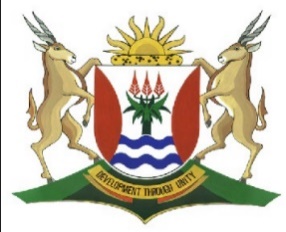                EASTERN CAPEEDUCATIONDIRECTORATE SENIOR CURRICULUM MANAGEMENT (SEN-FET)HOME SCHOOLING SELF-STUDY MARKING GUIDELINESMEMORANDUMACTIVITY 1: Financial indicators SUBJECTACCOUNTINGGRADE11DATE18 May –2020TOPICAnalysis and interpretation of financial statements Term 2 Term 2 Term 2 Term 2No Description Formula Source Profitability & efficiency Liquidity Solvency Risk Returns 1.% gross profit on salesGross profit/sales x 100I.SX2.Net assetsAssets –Liabilities=Equity B.SX3. Current ratioCurrent assets: current liabilitiesB.SX4.% operating profit on salesOperating profit : sales x100I.SX5.Solvency ratioTotal assets : Total liabilitiesB.SX6.Acid test ratioCurrent assets-Inventory :Current liabilitiesB.SX7.% net profit on salesNet profit: sales x 100I.SX8.Net current assetsCurrent assets-current liabilitiesB.SX9.% operating expenses on salesOperating expenses : Sales x100I.SX10Debtors’ collection periodAverage debtors: credit sales x 365or 12I.S&B.SX11.% gross profit on cost of salesGross profit : Cost of sales x100I.SX12.Creditors payment periodAverage creditors : credit purchases x365 or 12B.S&I.SX13.% return on partners equityNet profit: average partners’ equity x100I.S&B.SX14.Debt equity ratioNon –current liabilities: Partners equityB.SX15.Total amount earned by each partnerPartners’ salary+interest on capital+bonus+share of remaining profit or – share of remaining lossB.SX